出差申请单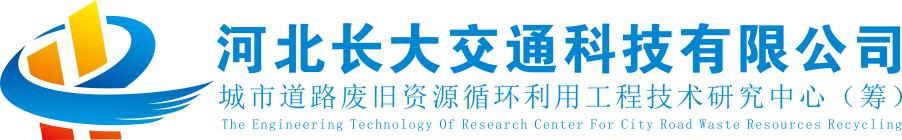 填表时间：      年   月   日姓名部门职务出差人员出差地点出差事由出差时间年   月   日至     年   月   日约     天年   月   日至     年   月   日约     天年   月   日至     年   月   日约     天年   月   日至     年   月   日约     天年   月   日至     年   月   日约     天年   月   日至     年   月   日约     天交通工具安排火车 □     动车 □   飞机 □   汽车 □    其他 □火车 □     动车 □   飞机 □   汽车 □    其他 □火车 □     动车 □   飞机 □   汽车 □    其他 □火车 □     动车 □   飞机 □   汽车 □    其他 □火车 □     动车 □   飞机 □   汽车 □    其他 □火车 □     动车 □   飞机 □   汽车 □    其他 □申请费用部门审核人力资源审核财务审核财务审核总经理审核          说 明：1.  此申请表作为出差申请、借款、核销必备凭证   2.  如出差途中变更行程计划需及时汇报3.  出差申请表必须在接到申请后48小时内批复          说 明：1.  此申请表作为出差申请、借款、核销必备凭证   2.  如出差途中变更行程计划需及时汇报3.  出差申请表必须在接到申请后48小时内批复          说 明：1.  此申请表作为出差申请、借款、核销必备凭证   2.  如出差途中变更行程计划需及时汇报3.  出差申请表必须在接到申请后48小时内批复          说 明：1.  此申请表作为出差申请、借款、核销必备凭证   2.  如出差途中变更行程计划需及时汇报3.  出差申请表必须在接到申请后48小时内批复          说 明：1.  此申请表作为出差申请、借款、核销必备凭证   2.  如出差途中变更行程计划需及时汇报3.  出差申请表必须在接到申请后48小时内批复          说 明：1.  此申请表作为出差申请、借款、核销必备凭证   2.  如出差途中变更行程计划需及时汇报3.  出差申请表必须在接到申请后48小时内批复          说 明：1.  此申请表作为出差申请、借款、核销必备凭证   2.  如出差途中变更行程计划需及时汇报3.  出差申请表必须在接到申请后48小时内批复